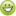 10/10 Santiago Romero 
Greystone Properties #JK316577 performed by Herbert Jones and Jeo Lopez I realize it's not always the case, but this was our (The Encore Apartments, Plano) first time to call Junk King, and they came out the same day we called in for help. We called in the morning, a team arrived about mid-day, loaded up all the oversized junk in our dumpster enclosure, and we were very appreciative!